Publicado en Cobeña el 10/12/2020 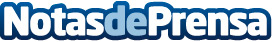 Libertex añade PayPal como método de pagoCon este método de ingreso y retirada de fondos, sin comisión para el inversor, Libertex refuerza sus servicios de cara a 2021Datos de contacto:Noelia Perlacia915191005Nota de prensa publicada en: https://www.notasdeprensa.es/libertex-anade-paypal-como-metodo-de-pago_1 Categorias: Internacional Finanzas Emprendedores E-Commerce http://www.notasdeprensa.es